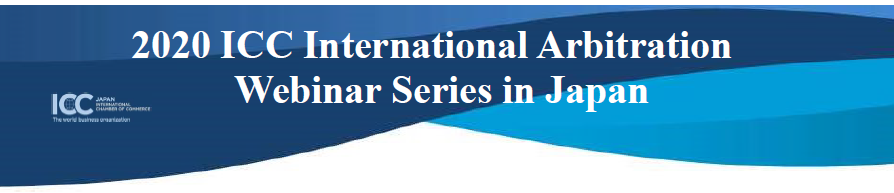 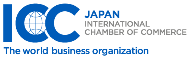 Organizer: International Chamber of Commerce Japan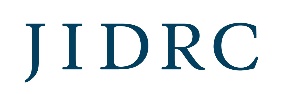 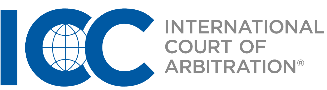 Cosponsor: ICC International Court of Arbitration, Japan International Dispute Resolution Center (JIDRC)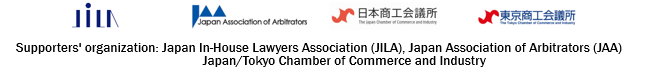 The Third Webinar Data Protection and Cyber Security in ICC ArbitrationData protection regulation, particularly GDPR, and cyber security have become huge issues in various scenes. International arbitration is not an exception, given its nature to involve multiple parties and arbitrators from different countries and to exchange huge amount of information during the procedure.  In this webinar, our distinguished panelists will provide an overview of the key issues that the parties, counsel, and arbitrators need to know about data protection and cyber security in relation to arbitration procedure.   Date and Time:17:00～18:00  Wednesday, 25 November 2020  (JST)ProgramOpening Remarks (17:00~17:05)Yoshimi Ohara, Vice President of ICC International Court of ArbitrationPanel Discussion (17:05~17:50)Moderator：Yoko Maeda, Court Member (Alternate) at ICC International Court of ArbitrationPanelist：Hazel Tang, Counsel at ICC International Court of ArbitrationYoshihiro Takatori, Attorney-at-Law, Kasumigaseki International Law OfficeDr. Maria Hauser-Morel, Attorney-at-Law, Hanefeld Rechtsanwälte Rechtsanwaltsgesellschaft mbH (Paris Office)Robert Maddox, Attorney-at-Law, Debevoise & Plimpton LLP (London Office)Ken Katayama, Director of Digital Policy, Microsoft JapanQ&A (17:50-18:00Attendance charge： Free (for both ICC Japan member and non-member)Language：English and Japanese (Simultaneous translation available)Registration：Please fill out the application form below and send it by an e-mail to ICC Japan (seminar@iccjapan.org) by 14:00 on November, 20th, 2020.We will email you the invitation URL and materials the day before webinar.Contact details for inquiriesInternational Chamber of Commerce JAPAN (ICC JAPAN)Marunouchi Nijubashi Bldg. 6Fl. 2-2, Marunouchi, Chiyoda-ku, TOKYOTel : 03-3213-8585 / E-mail：seminar@iccjapan.orgAbout viewing environmentPlease check if your PC/Internet environment meets the viewing environment. Participants are requested to confirm the data communication capacity by themselves. Wired LAN or Wi-Fi is recommended.This is a Zoom Webinar. Please download the "Zoom Client for Meetings" from the link below before the start of the webinar. Please note that simultaneous interpretation is not available when you join the webinar through a web browser. https://zoom.us/downloadWe also recommend you to test your device via the link below. http://zoom.us/testWe cannot provide support for services and functions of Zoom webinar. On the day of the seminar, if communication is interrupted for some reason and recovery becomes difficult, the seminar may be canceled unavoidably. In addition, please note that ICC JAPAN is not responsible for any problems such as PC environment and communication status, and we cannot provide support.…………………………………………………………………………………………………………………………              To ICC Japan (seminar@iccjapan.org)Registration form for 2020 Arbitration Webinar Series in Japan3rd　ＷｅｂｉｎａｒName of Company：　　　　　　　　　　　　　　　　　　　　　　　　　　　　　　　　　　　　　　　　　     　　　　　　Division:　　　　　　　　　　　　　　　　　　　　　　   　Job Title:　　　　　　　　　　　　　　　　　　　　　　　　　　　　　　　Participant’s Name(English)：Mr./Ms.                                        　　　　    e-mail :                                     　　　　  We will email you the invitation URL and materials the day before webinar.Your personal data will not be applied beyond the purpose of use (such as distribution of event information）or offer to a third party without your agreement.  